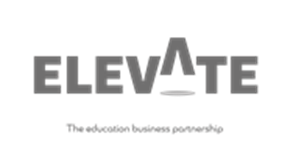 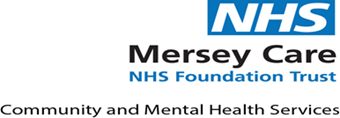 ROWAN VIEW HOSPITAL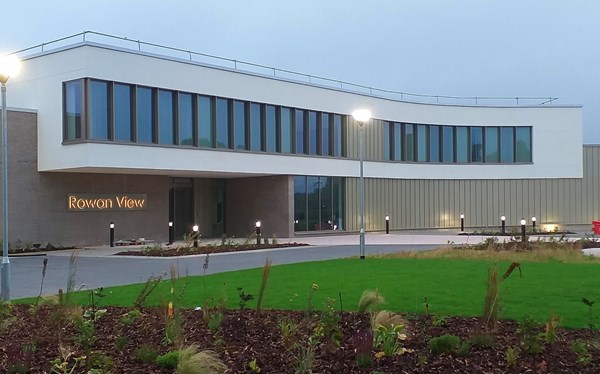 The Rowan View Journey!https://www.youtube.com/watch?v=5GEb2PleLR0  Rowan View has 123 beds over eight wards: Female Learning Disability (Delamere Ward)Male Learning Disability (Astley and Birkdale Wards)Female Mental Illness (Eden)Male Mental Illness (Thornton, Rivington, Vale and Marbury Wards)At Rowan View, the patients have access to an environment that will promote the integration of physical and mental wellbeing, this includes the following: A social hub incorporating a café, therapy rooms, multi faith room, sports hall, gymnasium, music rooms, skills for life room, IT suite, bank and a physical health suiteUse of therapeutic technology for the benefit of patients including virtual reality and avatar therapyArt and design created by expert designers working closely with service users to enhance the site, its reception and corridors and its therapeutic spacesFlower gardens and green spacesHave a look at the 360 tour of Rowan View Hospital using the link below!Your thoughts!https://my.matterport.com/show/?m=ND4STJ2Fxkn/https://my.matterport.com/show/?m=BGdUogDZisL/https://my.matterport.com/show/?m=7YF53p3R2Ac/https://my.matterport.com/show/?m=kdrjW9AHdif/https://my.matterport.com/show/?m=3SaAMYDvNBn/Why do you think it is important that we create an environment as detailed above and shown in the tour for our patients?  List three reasons123Why do you think it is important that we create an environment as detailed above and shown in the tour for our staff?  List three reasons123Rowan View represents a step change in care for service users, preparing them for life afterwards. It will deliver innovative treatments to improve recovery times for people with mental health and learning disabilities’.Why do you think the new facilities at Rowan View will improve recovery time for people with mental health & learning disabilities?